PENGARUH SISTEM INFORMASI AKUNTANSI TERHADAP PENGENDALIAN INTERN PERSEDIAAN PADA PT. PERKEBUNAN NUSANTARA II TANJUNG MORAWASKRIPSIDiajukan Untuk Memenuhi Salah satu Syarat Guna Memperoleh Gelar Sarjana Akuntansi (S.Ak) Pada Program Studi Akuntansi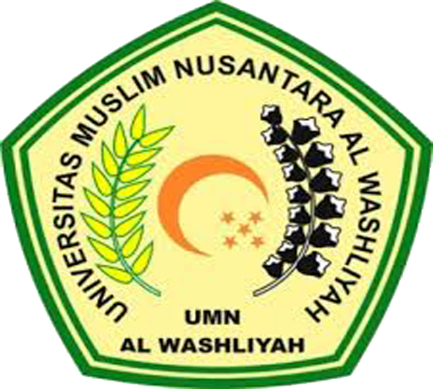 OLEH:PUTRI WULANDARINPM. 163224143FAKULTAS EKONOMI PRODI AKUNTANSI UNIVERSITAS MUSLIM NUSANTARA  AL WASHLIYAH MEDAN 2021